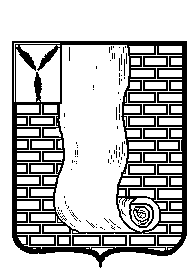                                                         СОВЕТМУНИЦИПАЛЬНОГО ОБРАЗОВАНИЯ ГОРОД КРАСНОАРМЕЙСК КРАСНОАРМЕЙСКОГО МУНИЦИПАЛЬНОГО РАЙОНАСАРАТОВСКОЙ ОБЛАСТИР Е Ш Е Н И Е  О рассмотрении проекта  решения Совета муниципального образования город Красноармейск Красноармейского муниципального района «О внесении изменений и дополнений в Устав муниципального образования город Красноармейск Красноармейского муниципального района»В соответствии с Федеральным законом от 06 октября 2003 года  №131-ФЗ «Об общих принципах организации местного самоуправления в Российской Федерации», Федеральным законом от 21 июля 2005 года № 97-ФЗ «О государственной регистрации уставов муниципальных образований», руководствуясь Уставом муниципального образования город Красноармейск, Совет муниципального образования город Красноармейск РЕШИЛ:1.Принять к рассмотрению проект решения Совета муниципального образования город Красноармейск Красноармейского муниципального района  «О внесении изменений и дополнений в Устав муниципального образования город Красноармейск Красноармейского муниципального района Саратовской области», согласно приложению.2.Настоящее решение вступает в силу с момента его принятия и подлежит опубликованию.3.Контроль за настоящим решением возложить на Главу  муниципального образования город Красноармейск Кузьменко А.В.4. Опубликовать настоящее решение путем размещения на официальном сайте администрации Красноармейского муниципального района Саратовской области в информационной сети Интернет (https://krasnoarmeysk64/mo/g-krasnoarmeysk/dokumenty-krasnoarmeysk.php?clear_cache=Y/).Глава муниципального образования                                            А.В. Кузьменкогород Красноармейск                                                          Секретарь Совета                                                                          А.В. КуклевПриложениеСОВЕТМУНИЦИПАЛЬНОГО ОБРАЗОВАНИЯ ГОРОД КРАСНОАРМЕЙСК КРАСНОАРМЕЙСКОГО МУНИЦИПАЛЬНОГО РАЙОНА САРАТОВСКОЙ ОБЛАСТИР Е Ш Е Н И Е   (проект) В соответствии с Федеральным законом от 06 октября 2003года № 131-ФЗ «Об общих принципах организации местного самоуправления в Российской Федерации» , Федеральным законом от 21.07.2005 № 97-ФЗ «О государственной регистрации уставов муниципальных образований», руководствуясь Уставом муниципального образования город Красноармейск Красноармейского муниципального района Саратовской области, Совет муниципального образования город Красноармейск Красноармейского муниципального района Саратовской области РЕШИЛ:1.Внести в Устав муниципального образования город Красноармейск Красноармейского муниципального района Саратовской области, принятый решением Совета 24 октября 2014 года №04/22 (с изменениями и дополнениями внесенными решениями Совета муниципального образования г. Красноармейск Красноармейского муниципального района Саратовской области от 24.10.2014 г. №04/22, от 12.12.2014 г.№06/41, от 20.05.2015 г. № 05/26, от 01.06.2016 г. № 09/49,от 29.03.2017 г. № 03/14, от 28.02.2018 № 16, от 11.06.2019 №19/48), следующие изменения и дополнения:     1.  Абзац 3 части 1 статьи 21 изложить в следующей редакции:«в случае преобразования муниципального образования, осуществляемого в соответствии с частями 3, 3.1-1, 5, 6.2, 7, 7.2 статьи 13 Федерального закона от 06.10.2003 № 131-ФЗ «Об общих принципах организации местного самоуправления в Российской Федерации», а также в случае упразднения муниципального образования».2. Часть 8 статьи 23 изложить в следующей редакции«Осуществляющий свои полномочия на постоянной основе депутат не
вправе:1) заниматься предпринимательской деятельностью лично или через доверенных лиц;2) участвовать в управлении коммерческой или некоммерческой организацией, за исключением следующих случаев:а) участие на безвозмездной основе в управлении политической партией, органом профессионального союза, в том числе выборным органом первичной профсоюзной организации, созданной в органе местного самоуправления, аппарате избирательной комиссии муниципального образования, участие в съезде (конференции) или общем собрании иной общественной организации, жилищного, жилищно-строительного, гаражного кооперативов, товарищества собственников недвижимости;б) участие на безвозмездной основе в управлении некоммерческой организацией (кроме участия в управлении политической партией, органом профессионального союза, в том числе выборным органом первичной профсоюзной организации, созданной в органе местного самоуправления, аппарате избирательной комиссии муниципального образования, участия в съезде (конференции) или общем собрании иной общественной организации, жилищного, жилищно-строительного, гаражного кооперативов, товарищества собственников недвижимости) с предварительным уведомлением высшего должностного лица субъекта Российской Федерации (руководителя высшего исполнительного органа государственной власти субъекта Российской Федерации) в порядке, установленном законом субъекта Российской Федерации;в) представление на безвозмездной основе интересов муниципального образования в совете муниципальных образований субъекта Российской Федерации, иных объединениях муниципальных образований, а также в их органах управления;г) представление на безвозмездной основе интересов муниципального образования в органах управления и ревизионной комиссии организации, учредителем (акционером, участником) которой является муниципальное образование, в соответствии с муниципальными правовыми актами, определяющими порядок осуществления от имени муниципального образования полномочий учредителя организации либо порядок управления находящимися в муниципальной собственности акциями (долями в уставном капитале);д) иные случаи, предусмотренные федеральными законами;3) заниматься иной оплачиваемой деятельностью, за исключением преподавательской, научной и иной творческой деятельности. При этом преподавательская, научная и иная творческая деятельность не может финансироваться исключительно за счет средств иностранных государств, международных и иностранных организаций, иностранных граждан и лиц без гражданства, если иное не предусмотрено международным договором Российской Федерации или законодательством Российской Федерации;4) входить в состав органов управления, попечительских или наблюдательных советов, иных органов иностранных некоммерческих неправительственных организаций и действующих на территории Российской Федерации их структурных подразделений, если иное не предусмотрено международным договором Российской Федерации или законодательством Российской Федерации».3. Часть 4 статьи 23 дополнить абзацем следующего содержания:«Депутату Совета для осуществления своих полномочий на непостоянной основе гарантируется сохранение места работы (должности) на период, продолжительность которого устанавливается уставом муниципального образования в соответствии с законом Саратовской области  Российской Федерации и не может составлять в совокупности менее двух и более шести рабочих дней в месяц».4. Часть 4 статьи 28 изложить в следующей редакции:«Глава муниципального образования исполняет полномочия председателя Совета и осуществляет свою деятельность на непостоянной основе».5. Часть 3 статьи 43 дополнить словами (далее – официальный сайт).6. Направить настоящее решение на государственную регистрацию в Управление Министерства юстиции Российской Федерации по Саратовской области.7. Настоящее решение вступает в силу с момента официального обнародования (опубликования) после его государственной регистрации.Глава муниципального образования                                      А.В. Кузьменко город Красноармейск                                            Секретарь Совета                                                                            А.В. Куклевот14.05.2020№27от14.05.2020№27от№от№О внесении изменений и дополнений в Устав муниципального образования город Красноармейск Красноармейского муниципального района Саратовской области.